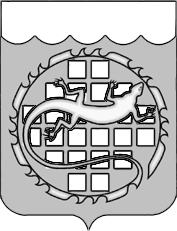 О награжденииВ соответствии с приказом Управления образования от 08 мая 2015 г. №39п п р и к а з ы в а ю :За создание условий для развития и поддержки одаренных детей, реализации их способностей наградить Благодарственным письмом Управления образования педагогов-наставников учащихся, проявивших выдающиеся способности: победителей городских, областных, всероссийских и международных конкурсов, предметных олимпиад, смотров, соревнований обучающихся образовательных организаций, подведомственных Управлению образования (Приложение 1).Контроль за исполнением приказа возложить на заместителя начальника Управления Л.В. Горбунову.Начальник Управления                                                                         А.А. БарабасПриложение 1к приказу Управления образования от ______________2015 №_______Педагоги-наставники учащихся, проявивших выдающиеся способности: победителей городских, областных, всероссийских и международных конкурсов, предметных олимпиад, смотров, соревнований обучающихся образовательных организаций, подведомственных Управлению образования.№  .№ОУфамилияимяотчестводолжностьМБОУ СОШ №21ЛоктеваНатальяВладиславовнаУчитель истории и обществознанияМБОУ «Лицей №23»МоргунНатальяМихайловнаУчитель биологииМБОУ «Лицей №23»ОсетроваИринаВячеславовнаЗаместитель директора МБОУ «Лицей №23»КирсановаЛюбовьЕвгеньевнаУчитель географииМБОУ «Лицей №23»ТрубниковаТатьянаГригорьевнаУчитель истории и обществознанияМБОУ «Лицей №23»ИвановаТатьянаНиколаевнаУчитель химииМБОУ СОШ №24ЩербаковаЮлияРавилевнаУчитель начальных классовМБСКОУ СКОШ № 29 VI видаБольшакова СветланаВитальевнаУчитель технологииМБСКОУ СКОШ № 29 VI видаБелоконь ВестаВладимировнаУчитель музыкиМБСКОУ СКОШ № 29 VI видаАбрамоваГалинаВасильевнаУчитель географииМБСКОУ СКОШ № 29 VI видаКовалёв МихаилАлександровичУчитель технологииМБСКОУ СКОШ № 29 VI видаСанниковаГалинаИгоревнаЗаместитель директораМБСКОУ СКОШ № 29 VI видаКельманНатальяПетровнаУчитель музыкиМБСКОУ СКОШ № 29 VI видаЧухареваЛидияИвановнаУчитель начальных классовМБСКОУ СКОШ № 29 VI видаХолманскихСветланаВладимировнаУчитель начальных классовМБСКОУ СКОШ № 29 VI видаПолтавская ОльгаАлександровнаУчитель биологииМБСКОУ СКОШ № 29 VI видаЗолотарёвОлегГеннадьевичТренер по плаваниюМБОУ СОШ №30БорисенковаНинаИвановнаУчитель истории и обществознанияМБОУ СОШ №32КоротаеваОльгаИвановнаУчитель истории и обществознанияМБОУ СОШ №32Вербицкая АннаЮрьевнаУчитель химииМБОУ СОШ №32ЕлаеваИринаВитальевнаУчитель математикиМБОУ СОШ №32Дроздова ЕленаИвановнаУчитель английского языкаМБОУ СОШ №33Попова ЛенаКарапетовнаУчитель русского языкаМБОУ СОШ №33КлиндуховаЛарисаПавловнаУчитель биологииМБОУ СОШ №33СмагинаВероникаНиколаевнаУчитель английского языкаМБОУ СОШ №33ХамченкоВиталий ВасильевичУчитель физического воспитанияМБОУ СОШ №33Горлова Ольга АлександровнаУчитель истории и обществознанияМБСКОУ СКОШ № 34 VII видаБурундасоваРаисаАнатольевнаУчитель истории и краеведенияМБСКОУ  СКОШ № 34 VII видаГалдинаНаталья Владимировна Учитель русского языка и литературыМБОУ СКОШ №36 III-IV видовАлекинаТатьянаАлександровнаучитель-дефектологМБОУ СКОШ №36 III-IV видовВолковаИринаВячеславовнаучитель-дефектологМБОУ СКОШ №36 III-IV видовГорбачёвЮрийВикторовичучитель ИЗО и МХКМБОУ СКОШ №36 III-IV видовГородничеваИринаЮрьевнаучитель музыкиМБОУ СКОШ №36 III-IV видовДубовикЕленаВладимировнаучитель начальных классовМБОУ СКОШ №36 III-IV видовКостылеваЮлияБорисовнаучитель начальных классовМБОУ СКОШ №36 III-IV видовКузнецоваЛюдмилаАлександровнаучитель начальных классовМБОУ СКОШ №36 III-IV видовКушаковаАльвинаЛьвовнаучитель физической культурыМБОУ СКОШ №36 III-IV видовМельниковаРиммаВикторовнаучитель начальных классовМБОУ СКОШ №36 III-IV видовНикитинаАннаАнатольевнаучитель начальных классовМБОУ СКОШ №36 III-IV видовРомановаМаринаОлеговнаучитель информатикиМБОУ СКОШ №36 III-IV видовСоловьёвСтаниславПавловичучитель информатикиМБОУ СКОШ №36 III-IV видовСтоляренкоСветланаЮрьевнаучитель химииМБОУ СКОШ №36 III-IV видовТегачёваЛарисаВладимировнаучитель начальных классовМБОУ СКОШ №36 III-IV видовЦыпышеваЕленаВасильевнаучитель начальных классовМБОУ СКОШ №36 III-IV видовФомина ЕленаПетровнаучитель начальных классовМБСКОУ «Школа-интернат № 37 VIII вида»Богатова ИраидаАлександровнаСоциальный педагогМБСКОУ «Школа-интернат № 37 VIII вида»БазаркинаОльгаАлександровнаВоспитательМБОУ СОШ №38АкелинаЮлияСергеевнаучитель физикиМБОУ СОШ №38Малявина ИраидаПетровнаучитель биологииМБОУ СОШ №38Соснин АлександрЮрьевичучитель физической культуры и ОБЖМБОУ СОШ №38СавинскийПавелАлександровичучитель физической культурыМБОУ «Лицей №39»Гагарина Александра БорисовнаУчитель английского языкаМБОУ «Лицей №39»Журавлёва Вера ГермановнаПедагог-психологМБОУ «Лицей №39»Порошина Елена ВладимировнаУчитель физикиМБОУ «Лицей №39»Порошин Олег ВладимировичУчитель физикиМБОУ «Лицей №39»Гудков Николай ВасильевичУчитель биологииМБОУ «Лицей №39»Гудкова Наталья АлександровнаУчитель  химии МБОУ «Лицей №39»ПивеньЛидия АнатольевнаУчитель химииМБОУ «Лицей №39»ПчёлинаЕлена АркадьевнаУчитель русского языка и литературыМБОУ «Лицей №39»Ананьина Елена ВениаминовнаУчитель математикиМБОУ «Лицей №39»Лисицын Сергей ГригорьевичУчитель физикиМБОУ «Лицей №39»Борискина Надежда ЕгоровнаУчитель математикиМБОУ «Лицей №39»Истомин Игорь АлександровичЗаместитель начальника ЦЗЛ ФГУП «ПО «Маяк»МБОУ «Лицей №39»Усманова Алла ПавловнаУчитель истории и обществознанияМБОУ СОШ №41МалаховаЛарисаАнатольевнаУчитель физической культурыМБУ ДО «ДТДиМ»ГорбуноваИринаАлександровнаПедагог дополнительного образованияМБУ ДО «ДТДиМ»ЛарионоваИринаСергеевнаПедагог дополнительного образованияМБУ ДО «ДТДиМ»ДоленкоОксана ИвановнаПедагог дополнительного образованияМБУ ДО «ДТДиМ»СедогинаЛюдмилаСергеевнаПедагог дополнительного образованияМБУ ДО «ДТДиМ»НаумовАнтонМихайловичПедагог дополнительного образованияМБУ ДО «ДТДиМ» ГубайдуллинСахийГизатович Тренер - преподавательМБУ ДО «ДТДиМ»Волошин АлександрНиколаевичПедагог - организаторМБУ ДО «ДТДиМ»КолосовДмитрийЮрьевичПедагог - организаторМБУ ДО «ДТДиМ»Федоров ИльяСергеевичПедагог дополнительного образованияМБУ ДО «ДТДиМ»КозелНеллиСергеевнапедагог дополнительного образованияМБУ ДО «ДТДиМ»СамсоноваМаринаНиколаевнапедагог дополнительного образованияМБОУДОД «СЮТ»ЛуговойАлександрСтепановичпедагог дополнительного образованияМБОУДОД «СЮТ»ДуменекМаринаАлексеевнапедагог дополнительного образованияМБОУДОД «СЮТ»ДуменекВикторЛьвовичпедагог дополнительного образованияМБОУДОД «СЮТ»СуслоноваИннаЕвгеньевнапедагог дополнительного образованияМБУДО «ДЮСШ»Лысенко СергейАлександровичтренер – преподаватель по тяжелой атлетикеМБУДО «ДЮСШ»Поляков НиколайВладимировичтренер – преподаватель по тяжелой атлетикеМБУДО «ДЮСШ»Жучков АндрейНиколаевичтренер – преподаватель по дзюдоМБУДО «ДЮСШ»СавельеваОксанаВалерьевнатренер – преподаватель по плаваниюМБУДО «ДЮСШ»БушуеваАнна Владимировнатренер – преподаватель по горным лыжамМБУДО «ДЮСШ»ЛазаревАлександрВасильевичтренер – преподаватель по легкой атлетикеМБУДО «ДЮСШ»КрайноваИрияПетровнатренер – преподаватель по легкой атлетикеМБОУДОД «ДЭБЦ»ОслинаИринаВладимировнаПедагог дополнительногообразованияМБОУДОД «ДЭБЦ»Смирнова ОльгаАлександровнаПедагог дополнительногообразованияМБОУДОД «ДЭБЦ»КащицинАнатолийАлександровичПедагог дополнительногообразованияМБОУДОД «ДЭБЦ»ЩербаковаОльгаФоминичнаПедагог дополнительногообразования